ESPS Parent Events‘To work together for excellence in: our learning; our school; our community; and our future’.Will your child have choices in life or not? We want Euston Street to be the school that every parent wants their child to come to because our pupils are happy, hugely confident, successful and have choice in their future! To help make sure that we are always working together on this, we are holding a series of three 30 minute workshops. We want to share with you what we are developing in school so that you can support your children now and in their future even more! Wednesday 28th February 9:30 am Mr Armstrong ‘Who wants my child to fail?’Wednesday 7th March 9:30 am Mrs Kee ‘Reading and your child’s future!’Wednesday 21st March 9:30 am Mrs Rainey ‘Mental maths and your child’s future!’Come to the entrance and Miss Miskimmin will direct you. Come see us, get a tea or coffee, chat to other parents!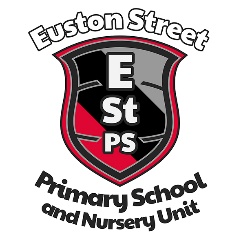 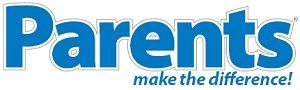 ESPS Parent Events‘To work together for excellence in: our learning; our school; our community; and our future’.Will your child have choices in life or not? We want Euston Street to be the school that every parent wants their child to come to because our pupils are happy, hugely confident, successful and have choice in their future! To help make sure that we are always working together on this, we are holding a series of three 30 minute workshops. We want to share with you what we are developing in school so that you can support your children now and in their future even more! Wednesday 28th February 9:30 am Mr Armstrong ‘Who wants my child to fail?’Wednesday 7th March 9:30 am Mrs Kee ‘Reading and your child’s future!’Wednesday 21st March 9:30 am Mrs Rainey ‘Mental maths and your child’s future!’Come to the entrance and Miss Miskimmin will direct you. Come see us, get a tea or coffee, chat to other parents!